	PROGRAMA DE DISCIPLINA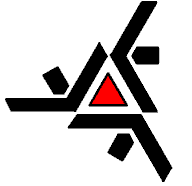 UNIVERSIDADE ESTADUAL DE MARINGÁPRÓ-REITORIA DE ENSINOCentro de TecnologiaCentro de TecnologiaCentro de TecnologiaCentro de TecnologiaDepartamento de Engenharia de AlimentosDepartamento de Engenharia de AlimentosDepartamento de Engenharia de AlimentosDepartamento de Engenharia de AlimentosPrograma de Pós-Graduação em Engenharia de Alimentos - PEGPrograma de Pós-Graduação em Engenharia de Alimentos - PEGPrograma de Pós-Graduação em Engenharia de Alimentos - PEGPrograma de Pós-Graduação em Engenharia de Alimentos - PEGCOMPONENTE CURRICULARCOMPONENTE CURRICULARCOMPONENTE CURRICULARCOMPONENTE CURRICULARNome: Fenômenos de TransporteNome: Fenômenos de TransporteNome: Fenômenos de TransporteCódigo: DAL 4004Carga Horária: 45  horasCréditos: 3Ano de Implantação: 2016Obrigatória ou eletiva1. EMENTA1. EMENTA1. EMENTA1. EMENTAMecanismos de transporte de Quantidade de Movimento, Energia e Massa. Equações dos balanços Diferencial e Integral (Movimento, Energia e Massa). Determinação de fluxos e perfis de velocidade, temperatura e concentração para as quantidades transferidas em regimes laminar e turbulento. Correlações e métodos para as determinações de coeficientes de transporte. Aplicações em sistemas e processos alimentícios.Mecanismos de transporte de Quantidade de Movimento, Energia e Massa. Equações dos balanços Diferencial e Integral (Movimento, Energia e Massa). Determinação de fluxos e perfis de velocidade, temperatura e concentração para as quantidades transferidas em regimes laminar e turbulento. Correlações e métodos para as determinações de coeficientes de transporte. Aplicações em sistemas e processos alimentícios.Mecanismos de transporte de Quantidade de Movimento, Energia e Massa. Equações dos balanços Diferencial e Integral (Movimento, Energia e Massa). Determinação de fluxos e perfis de velocidade, temperatura e concentração para as quantidades transferidas em regimes laminar e turbulento. Correlações e métodos para as determinações de coeficientes de transporte. Aplicações em sistemas e processos alimentícios.Mecanismos de transporte de Quantidade de Movimento, Energia e Massa. Equações dos balanços Diferencial e Integral (Movimento, Energia e Massa). Determinação de fluxos e perfis de velocidade, temperatura e concentração para as quantidades transferidas em regimes laminar e turbulento. Correlações e métodos para as determinações de coeficientes de transporte. Aplicações em sistemas e processos alimentícios.2. OBJETIVOS2. OBJETIVOS2. OBJETIVOS2. OBJETIVOSEstudar os fundamentos e os princípios físicos envolvidos em transferência de quantidade de movimento, calor e massa e aplicá-los em projetos de engenharia. Estudar os fundamentos e os princípios físicos envolvidos em transferência de quantidade de movimento, calor e massa e aplicá-los em projetos de engenharia. Estudar os fundamentos e os princípios físicos envolvidos em transferência de quantidade de movimento, calor e massa e aplicá-los em projetos de engenharia. Estudar os fundamentos e os princípios físicos envolvidos em transferência de quantidade de movimento, calor e massa e aplicá-los em projetos de engenharia. 3. CONTEÚDO PROGRAMÁTICO3. CONTEÚDO PROGRAMÁTICO3. CONTEÚDO PROGRAMÁTICO3. CONTEÚDO PROGRAMÁTICO1. Introdução ao transporte de quantidade de movimento: regimes de escoamento; viscosidade e lei de Newton da viscosidade; fluidos não-newtonianos2. Balanço integral de massa; balanço diferencial de massa3. Balanço integral de quantidade de movimento; balanço diferencial de quantidade de movimento; equação de Navier-Stokes4. Balanço integral de energia; balanço global de energia mecânica; equação de Bernoulli; perda de carga em tubulações5. Escoamento viscoso e não viscoso6. Efeito da turbulência na transferência de quantidade de movimento7. Introdução à transferência de calor: mecanismos de transferência de calor (condução, convecção e radiação); propriedades térmicas de transporte8. Condução de calor: escoamento térmico unidimensional em regime permanente; lei de Fourier; equação geral da condução de calor; regime transiente9. Convecção de calor: noção sobre camada limite térmica e sua relação com a camada limite hidrodinâmica; convecção forçada (escoamento interno e externo); convecção natural (escoamento interno e externo)10. Radiação térmica: fundamentos de ondas eletromagnéticas; corpo negro e superfície de emissão; emissividade e absortividade; troca de radiação entre corpos negros; troca de radiação entre corpos cinzentos11. Introdução à transferência de massa: mecanismos de transferência de massa; difusão molecular e convecção mássica12. Difusão molecular: transporte unidimensional de massa; lei de Fick; equação diferencial da transferência de massa; transferência de massa em regime transiente13. Transferência de massa por convecção: noção sobre camada limite de massa e sua relação com as camadas limite hidrodinâmica e térmica; convecção forçada (escoamento interno e externo); convecção natural (escoamento interno e externo)1. Introdução ao transporte de quantidade de movimento: regimes de escoamento; viscosidade e lei de Newton da viscosidade; fluidos não-newtonianos2. Balanço integral de massa; balanço diferencial de massa3. Balanço integral de quantidade de movimento; balanço diferencial de quantidade de movimento; equação de Navier-Stokes4. Balanço integral de energia; balanço global de energia mecânica; equação de Bernoulli; perda de carga em tubulações5. Escoamento viscoso e não viscoso6. Efeito da turbulência na transferência de quantidade de movimento7. Introdução à transferência de calor: mecanismos de transferência de calor (condução, convecção e radiação); propriedades térmicas de transporte8. Condução de calor: escoamento térmico unidimensional em regime permanente; lei de Fourier; equação geral da condução de calor; regime transiente9. Convecção de calor: noção sobre camada limite térmica e sua relação com a camada limite hidrodinâmica; convecção forçada (escoamento interno e externo); convecção natural (escoamento interno e externo)10. Radiação térmica: fundamentos de ondas eletromagnéticas; corpo negro e superfície de emissão; emissividade e absortividade; troca de radiação entre corpos negros; troca de radiação entre corpos cinzentos11. Introdução à transferência de massa: mecanismos de transferência de massa; difusão molecular e convecção mássica12. Difusão molecular: transporte unidimensional de massa; lei de Fick; equação diferencial da transferência de massa; transferência de massa em regime transiente13. Transferência de massa por convecção: noção sobre camada limite de massa e sua relação com as camadas limite hidrodinâmica e térmica; convecção forçada (escoamento interno e externo); convecção natural (escoamento interno e externo)1. Introdução ao transporte de quantidade de movimento: regimes de escoamento; viscosidade e lei de Newton da viscosidade; fluidos não-newtonianos2. Balanço integral de massa; balanço diferencial de massa3. Balanço integral de quantidade de movimento; balanço diferencial de quantidade de movimento; equação de Navier-Stokes4. Balanço integral de energia; balanço global de energia mecânica; equação de Bernoulli; perda de carga em tubulações5. Escoamento viscoso e não viscoso6. Efeito da turbulência na transferência de quantidade de movimento7. Introdução à transferência de calor: mecanismos de transferência de calor (condução, convecção e radiação); propriedades térmicas de transporte8. Condução de calor: escoamento térmico unidimensional em regime permanente; lei de Fourier; equação geral da condução de calor; regime transiente9. Convecção de calor: noção sobre camada limite térmica e sua relação com a camada limite hidrodinâmica; convecção forçada (escoamento interno e externo); convecção natural (escoamento interno e externo)10. Radiação térmica: fundamentos de ondas eletromagnéticas; corpo negro e superfície de emissão; emissividade e absortividade; troca de radiação entre corpos negros; troca de radiação entre corpos cinzentos11. Introdução à transferência de massa: mecanismos de transferência de massa; difusão molecular e convecção mássica12. Difusão molecular: transporte unidimensional de massa; lei de Fick; equação diferencial da transferência de massa; transferência de massa em regime transiente13. Transferência de massa por convecção: noção sobre camada limite de massa e sua relação com as camadas limite hidrodinâmica e térmica; convecção forçada (escoamento interno e externo); convecção natural (escoamento interno e externo)1. Introdução ao transporte de quantidade de movimento: regimes de escoamento; viscosidade e lei de Newton da viscosidade; fluidos não-newtonianos2. Balanço integral de massa; balanço diferencial de massa3. Balanço integral de quantidade de movimento; balanço diferencial de quantidade de movimento; equação de Navier-Stokes4. Balanço integral de energia; balanço global de energia mecânica; equação de Bernoulli; perda de carga em tubulações5. Escoamento viscoso e não viscoso6. Efeito da turbulência na transferência de quantidade de movimento7. Introdução à transferência de calor: mecanismos de transferência de calor (condução, convecção e radiação); propriedades térmicas de transporte8. Condução de calor: escoamento térmico unidimensional em regime permanente; lei de Fourier; equação geral da condução de calor; regime transiente9. Convecção de calor: noção sobre camada limite térmica e sua relação com a camada limite hidrodinâmica; convecção forçada (escoamento interno e externo); convecção natural (escoamento interno e externo)10. Radiação térmica: fundamentos de ondas eletromagnéticas; corpo negro e superfície de emissão; emissividade e absortividade; troca de radiação entre corpos negros; troca de radiação entre corpos cinzentos11. Introdução à transferência de massa: mecanismos de transferência de massa; difusão molecular e convecção mássica12. Difusão molecular: transporte unidimensional de massa; lei de Fick; equação diferencial da transferência de massa; transferência de massa em regime transiente13. Transferência de massa por convecção: noção sobre camada limite de massa e sua relação com as camadas limite hidrodinâmica e térmica; convecção forçada (escoamento interno e externo); convecção natural (escoamento interno e externo)4. METODOLOGIA4. METODOLOGIA4. METODOLOGIA4. METODOLOGIA5. REFERÊNCIAS5. REFERÊNCIAS5. REFERÊNCIAS5. REFERÊNCIAS5.1 Básicas (Disponibilizadas na Biblioteca ou aquisições recomendadas)BIRD, R. B., STEWART, W.E., LIGHTFOOT. Transport Phenomena, John & Sons, 1960.ÇENGEL, Y. A. e CIMBALA, J. M. Mecânica dos Fluidos – fundamentos e aplicações. 3ª Edição, Editora. McGrawHill, 2006.CUSSLER, E.; L. Diffusion – Mass transfer in fluid systems. Cambridge University Press, 1984.CREMASCO, M. A., Fundamentos de Transferência de Massa, editora da UNICAMP, 1998.GEANKOPLIS, C. J. Transport Process and Separation Process Principles. 4ª edition, Prentice Hall. 1026 pag, 2003.INCROPERA, F. P., DEWITT, P. D., Fundamentos de transferência de calor e de massa, 4ª Edição, Livros Técnicos e Científicos Editora S.A.,1988.ÇENGEL, Y. A. Transferência de Calor e Massa: Uma Abordagem Prática, 3ª Edição, Editora. McGrawHill, 2009. M., An introduction to mass and heat transfer, John Wiley & Sons, 1998.5.1 Básicas (Disponibilizadas na Biblioteca ou aquisições recomendadas)BIRD, R. B., STEWART, W.E., LIGHTFOOT. Transport Phenomena, John & Sons, 1960.ÇENGEL, Y. A. e CIMBALA, J. M. Mecânica dos Fluidos – fundamentos e aplicações. 3ª Edição, Editora. McGrawHill, 2006.CUSSLER, E.; L. Diffusion – Mass transfer in fluid systems. Cambridge University Press, 1984.CREMASCO, M. A., Fundamentos de Transferência de Massa, editora da UNICAMP, 1998.GEANKOPLIS, C. J. Transport Process and Separation Process Principles. 4ª edition, Prentice Hall. 1026 pag, 2003.INCROPERA, F. P., DEWITT, P. D., Fundamentos de transferência de calor e de massa, 4ª Edição, Livros Técnicos e Científicos Editora S.A.,1988.ÇENGEL, Y. A. Transferência de Calor e Massa: Uma Abordagem Prática, 3ª Edição, Editora. McGrawHill, 2009. M., An introduction to mass and heat transfer, John Wiley & Sons, 1998.5.1 Básicas (Disponibilizadas na Biblioteca ou aquisições recomendadas)BIRD, R. B., STEWART, W.E., LIGHTFOOT. Transport Phenomena, John & Sons, 1960.ÇENGEL, Y. A. e CIMBALA, J. M. Mecânica dos Fluidos – fundamentos e aplicações. 3ª Edição, Editora. McGrawHill, 2006.CUSSLER, E.; L. Diffusion – Mass transfer in fluid systems. Cambridge University Press, 1984.CREMASCO, M. A., Fundamentos de Transferência de Massa, editora da UNICAMP, 1998.GEANKOPLIS, C. J. Transport Process and Separation Process Principles. 4ª edition, Prentice Hall. 1026 pag, 2003.INCROPERA, F. P., DEWITT, P. D., Fundamentos de transferência de calor e de massa, 4ª Edição, Livros Técnicos e Científicos Editora S.A.,1988.ÇENGEL, Y. A. Transferência de Calor e Massa: Uma Abordagem Prática, 3ª Edição, Editora. McGrawHill, 2009. M., An introduction to mass and heat transfer, John Wiley & Sons, 1998.5.1 Básicas (Disponibilizadas na Biblioteca ou aquisições recomendadas)BIRD, R. B., STEWART, W.E., LIGHTFOOT. Transport Phenomena, John & Sons, 1960.ÇENGEL, Y. A. e CIMBALA, J. M. Mecânica dos Fluidos – fundamentos e aplicações. 3ª Edição, Editora. McGrawHill, 2006.CUSSLER, E.; L. Diffusion – Mass transfer in fluid systems. Cambridge University Press, 1984.CREMASCO, M. A., Fundamentos de Transferência de Massa, editora da UNICAMP, 1998.GEANKOPLIS, C. J. Transport Process and Separation Process Principles. 4ª edition, Prentice Hall. 1026 pag, 2003.INCROPERA, F. P., DEWITT, P. D., Fundamentos de transferência de calor e de massa, 4ª Edição, Livros Técnicos e Científicos Editora S.A.,1988.ÇENGEL, Y. A. Transferência de Calor e Massa: Uma Abordagem Prática, 3ª Edição, Editora. McGrawHill, 2009. M., An introduction to mass and heat transfer, John Wiley & Sons, 1998.6. Provável horárioSegunda-feira das 13:30 as 15:30Quarta-feira das 13:30 as 15:306. Provável horárioSegunda-feira das 13:30 as 15:30Quarta-feira das 13:30 as 15:306. Provável horárioSegunda-feira das 13:30 as 15:30Quarta-feira das 13:30 as 15:306. Provável horárioSegunda-feira das 13:30 as 15:30Quarta-feira das 13:30 as 15:30